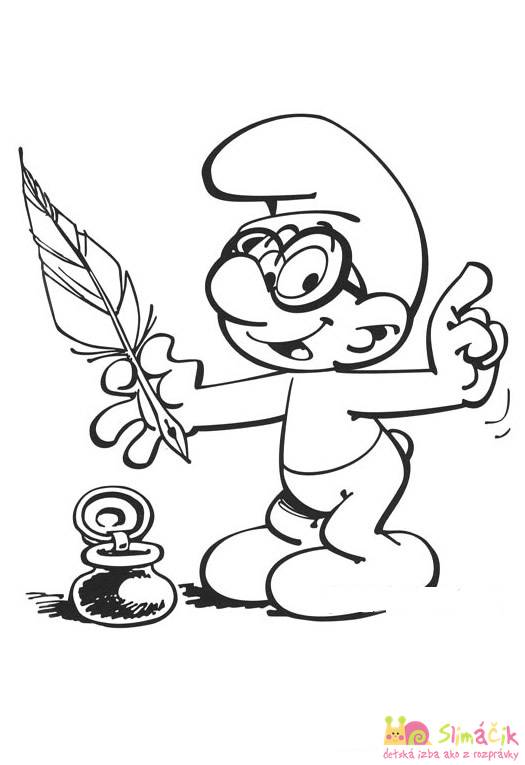                             Pracovný list 4 + 2 =        5 + 1 =            4 + 3 =             2 + 1 =        3 + 3 =            3 + 1 =5 + 2 =        2 + 2 =            7 + 0 =6 – 2 =        5 – 3 =             4 – 2 =5 – 1 =        3 – 1 =             6 – 4 =5 – 2 =        2 – 1 =             6 – 3 =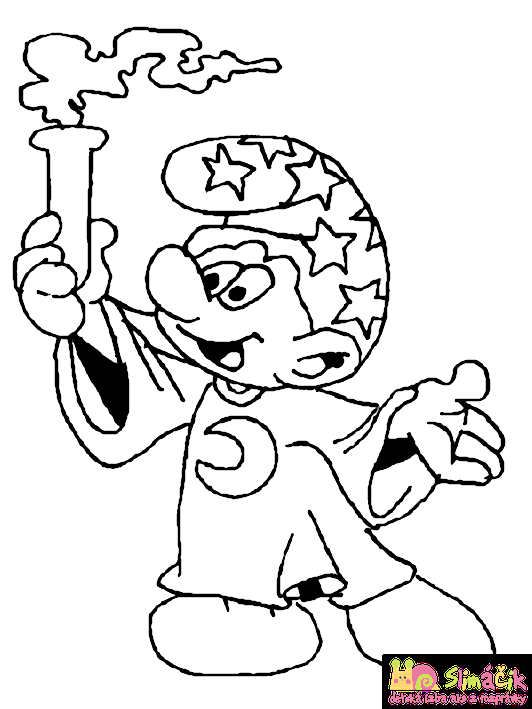 Porovnaj:         5            2             1           6             3            26            4             2           3             6            11            3             4           2             5            3Čo chýba:           3   5    5     4    1           